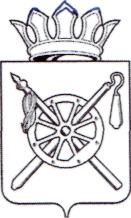 РОССИЙСКАЯ ФЕДЕРАЦИЯРОСТОВСКАЯ ОБЛАСТЬМуниципальное образование «Октябрьский район»Администрация Октябрьского районаПОСТАНОВЛЕНИЕ17.03.2017                                         №241                      р.п.  КаменоломниОб утверждении отчета о реализации муниципальной программы Октябрьского района Ростовской области «Развитие культуры» по результатам работы за 2016 год         В соответствии с постановлением Администрации Октябрьского района от 16.08.2013 № 655 «Об утверждении Порядка  разработки, реализации и оценки эффективности муниципальных программ Октябрьского района», в соответствии со статьей 179 Бюджетного кодекса Российской Федерации, руководствуясь частью 9 статьи 56 Устава муниципального образования «Октябрьский район»,ПОСТАНОВЛЯЮ:1. Утвердить отчет о реализации муниципальной программы Октябрьского района Ростовской области «Развитие культуры», утвержденной постановлением  Администрации Октябрьского района от 26.09.2013 № 822 «Об   утверждении муниципальной  программы Октябрьского района Ростовской области «Развитие культуры» по результатам работы за 2016 год, согласно приложению к настоящему постановлению.       	2. Настоящее постановление вступает в силу с момента его подписания и подлежит размещению на официальном сайте Администрации Октябрьского района.3. Контроль за исполнением данного постановления возложить на  заместителя главы Администрации Октябрьского района по вопросам социальной политики Уманцеву С.А.Глава АдминистрацииОктябрьского района                                                                            Л.В. Овчиева Постановление вносит отдел культуры, физической культуры, спорта и туризма Администрации Октябрьского районаПриложениек постановлению АдминистрацииОктябрьского районаот 17.03.2017  № 241Отчет о реализации муниципальной программы Октябрьского района Ростовской области «Развитие культуры» по результатам работы за 2016 годОсновные результатыПо муниципальной программе Октябрьского района Ростовской области «Развитие культуры» (далее – программа) в 2016 году было выделено 177 124 тыс. рублей, в том числе из средств:федерального бюджета – 8 519,4 тыс. рублей;областного бюджета – 87 842,6 тыс. рублей;консолидированного бюджета района –   76 275,9 тыс. рублей;внебюджетных источников – 4 486,1 тыс. рублей.Освоено в рамках реализации программы 102 711,9 тыс. рублей, что составляет 58,0 % от запланированных средств, в том числе средства:федерального бюджета – 8 519,3 тыс. рублей или 100 %;областного бюджета – 16 884,9 тыс. рублей или 11,4 %;консолидированного бюджета района –   67 992,6 тыс. рублей или 89,1 %;внебюджетных источников – 9 315,1 тыс. рублей или 207,6 %.По подпрограмме «Сохранение и развитие подведомственных учреждений культуры Октябрьского района» в 2016 году было предусмотрено 73 721,2 тыс. рублей, в том числе из средств:федерального бюджета – 21,6 тыс. рублей;областного бюджета – 10 090,3 тыс. рублей;внебюджетных источников – 4 486,1 тыс. рублей; консолидированного бюджета района –   59 123,2 тыс. рублей.В рамках реализации подпрограммы освоено 76 943,1 тыс. рублей, что составляет 104,4 % от запланированных средств по подпрограмме, в том числе средства:федерального бюджета – 21,6 тыс. рублей или 100 %;областного бюджета – 10 090,3 тыс. рублей или 100 %;внебюджетных источников – 9 315,1 тыс. рублей или 207,6 %;консолидированного бюджета района –  57 516,1 тыс. рублей или 97,3 %.В том числе:По задаче «Создание условий для выравнивания доступа населения информационным ресурсам и пользованию услугами библиотеки» в 2016 году было предусмотрено  9 101,7тыс. рублей, в том числе из средств:федерального бюджета – 21,6 тыс. рублей;областного бюджета – 496,2 тыс. рублей;консолидированного бюджета района –   6 828,7 тыс. рублей;бюджетов поселений – 1698,2 тыс. рублей;внебюджетных источников – 57,0 тыс. рублей.Освоено в рамках реализации задачи 9 079,3 тыс. рублей или 99,8 % от запланированного, в том числе из средств:федерального бюджета – 21,6 тыс. рублей или 100%;областного бюджета – 496,2 тыс. рублей или 100%;консолидированного бюджета района –   6 828,7 тыс. рублей или 100%;бюджетов поселений – 1 591,0 тыс. рублей 93,7%;внебюджетных источников – 141,8 тыс. рублей или 248,8%.По задаче «Обеспечение максимальной доступности к музейным фондам» в 2016 году было предусмотрено 3 623,5 тыс. рублей, в том числе из средств:областного бюджета – 0,0 тыс. рублей;консолидированного бюджета района –   3 623,5 тыс. рублей;бюджетов поселений – 0,0 тыс. рублей;внебюджетных источников – 0,0 тыс. рублей.Освоено в рамках реализации задачи 3 623,5 тыс. рублей или 100 % от запланированного, в том числе из средств:областного бюджета – 0,0 тыс. рублей;консолидированного бюджета района –   3 623,5 тыс. рублей или 100%;бюджетов поселений – 0,0 тыс. рублей;внебюджетных источников – 0,0 тыс. рублей.По задаче «Обеспечение разнообразия и доступности культурных услуг и создания условий для творческой самореализации населения» в 2016 году было предусмотрено 24 069,2 тыс. рублей, в том числе из средств:областного бюджета – 1 859,8 тыс. рублей;консолидированного бюджета района –   21 283,8 тыс. рублей;бюджетов поселений – 65,6 тыс. рублей;внебюджетных источников – 860,0 тыс. рублей.В рамках реализации задачи освоено 28 813,5 тыс. рублей, что составляет 119,7% от запланированных средств по подпрограмме, в том числе средства:областного бюджета – 1859,8 тыс. рублей или 100%;консолидированного бюджета района –   21 283,9 тыс. рублей или 100%.бюджетов поселений – 65,6 тыс. рублей 100%;внебюджетных источников – 5 604,2 тыс. рублей или 651,7%.По задаче «Обеспечение условий для эффективного развития и модернизации системы дополнительного образования в сфере культуры и искусства» в 2016 году было предусмотрено 21 535,2 тыс. рублей, в том числе из средств:консолидированного бюджета района –   17 966,1 тыс. рублей;внебюджетных источников – 3 569,1 тыс. рублей.В рамках реализации задачи освоено 21 534,7 тыс. рублей, что составляет 100% от запланированных средств по подпрограмме, в том числе средства:консолидированного бюджета района –   17 965,6 тыс. рублей или 100%;внебюджетных источников – 3 569,1 тыс. рублей или 100%.По подпрограмме «Обеспечение реализации муниципальной программы Октябрьского района «Развитие культуры» в 2016 году было предусмотрено 103 402,8 тыс. рублей, в том числе из средств:федерального бюджета – 8 497,8 тыс. рублей;областного бюджета – 77 752,3 тыс. рублей;консолидированного бюджета района –   17 152,7 тыс. рублей.В рамках реализации подпрограммы освоено 25 768,8 тыс. рублей, что составляет 24,9 % от запланированных средств по подпрограмме, в том числе средства:федерального бюджета – 8 497,7 тыс. рублей или 100%;областного бюджета – 6 794,6 тыс. рублей или 8,7%;консолидированного бюджета района –   10 476,5 тыс. рублей или 61,1%.Средства были направлены на цели, предусмотренные программными мероприятиями. Отчет о финансировании и освоении проводимых мероприятий программы в 2016 году приведен в приложении №1  к настоящему отчету.Меры по реализации программыМеханизм реализации программы основан на обеспечении достижения запланированных результатов и величин, выделяемых в соответствии с программой финансовых ресурсов из областного и консолидированного бюджета района, а также с учетом выполнения предусмотренных программой мероприятий. В целях повышения эффективности расходов в рамках реализации программы предусматривается внедрение системы бюджетного планирования, ориентированной на результат.Реализация программы за 2016 год предусматривает финансирование работ на объектах, выполняемых в области развития культуры, которые представлены в приложении №1 к настоящему отчету.В течение 2016-го финансового года вносились изменения в Программу в части корректировки объемов финансирования, что закреплено соответствующими постановлениями Администрации Октябрьского района от 19.02.2016 № 98 «О внесении изменений в постановление Администрации  Октябрьского  района от 26.09.2013 № 822 «Об утверждении муниципальной программы Октябрьского района Ростовской области «Развитие культуры », от 11.03.2016 № 160 «О внесении изменений в постановление Администрации  Октябрьского  района от 26.09.2013 № 822 «Об утверждении муниципальной программы Октябрьского района Ростовской области «Развитие культуры », от 07.06.2016 № 368 «О внесении изменений в постановление Администрации  Октябрьского  района от 26.09.2013 № 822 «Об утверждении муниципальной программы Октябрьского района Ростовской области «Развитие культуры », от 13.09.2016 № 564 «О внесении изменений в постановление Администрации  Октябрьского  района от 26.09.2013 № 822 «Об утверждении муниципальной программы Октябрьского района Ростовской области «Развитие культуры », от 09.11.2016 № 674 «О внесении изменений в постановление Администрации  Октябрьского  района от 26.09.2013 № 822 «Об утверждении муниципальной программы Октябрьского района Ростовской области «Развитие культуры » от 15.12.2016 № 756 «О внесении изменений в постановление Администрации  Октябрьского  района от 26.09.2013 № 822 «Об утверждении муниципальной программы Октябрьского района Ростовской области «Развитие культуры ».В результате внесенных изменений и дополнений все объекты 2016 года реализованы в полном объеме.Оценка эффективности реализации программы Последовательная реализация мероприятий программы способствует развитию муниципального сектора культуры. При определении эффективности используются следующие целевые индикаторы:- «Количество экземпляров библиотечного фонда общедоступных библиотек на 1000 человек населения» - план, установленный на 2016 год   3870 экземпляров, факт – 3870, выполнение – 100 %.- «Количество посещений библиотеки» - план, установленный на 2016 год   77 612 посещений, факт – 94 137, выполнение – 121 %; в том числе КИБО - план, установленный на 2016 год   4 745 посещений, факт – 4 745, выполнение – 100 %;- «Количество библиографических записей муниципальных библиотек Октябрьского района в Сводном электронном каталоге Ростовской области (по сравнению с предыдущим годом) в соответствии коэффициентом динамики» - при плане на 2016 год 1,8%, факт составил 1,8%, выполнение 100%;- «Увеличение численности участников культурно-досуговых мероприятиях» – план на 2016 год 5,3%, по факту данный показатель на 01.01.2017 г. составил 5,3%, выполнение – 100%;- «Разработка учебно-методических и информационных материалов для культурно - досуговых учреждений района» - план на 2016 год  24 единиц, по факту данный показатель на 01.01.2017 г. составил 24, выполнение – 100%; - «Доля охвата учащихся общеобразовательных школ с 1 по 9 класс дополнительным образованием» - план на 2016 год 12,0 %, по факту данный показатель на 01.01.2017 г. составил 12,1%, выполнение – 101%; - «Совершенствование педагогического уровня (преподаватели детских школ искусств, имеющие категорию)» - план на 2016 год 84 %, по факту данный показатель на 01.01.2017 г. составил 86%, выполнение – 102%;- «Сохранность контингента учащихся детских школ искусств Октябрьского района» - план на 2016 год 100%, факт 100%, выполнение – 100%;- «Повышение качества предоставления муниципальных услуг в муниципальных учреждениях культуры подведомственных отделу культуры» - план на 2016 год – 100%, факт – 100%, выполнение – 100%;Реализация мероприятий программы в 2016 году привела к достижению следующих результатов:- произведено пополнение библиотечного фонда;- созданы условия для повышения качества и разнообразия услуг, предоставляемых в сфере культуры;- обеспечена поддержка талантливых учащихся в детских школах искусств района.Дальнейшая реализация программыВ соответствии с постановлением Администрации Октябрьского района «О внесении изменений в постановление Администрации  Октябрьского  района от 26.09.2013 № 822 «Об утверждении муниципальной программы Октябрьского района Ростовской области «Развитие культуры » объем ассигнований на 2017 год составляет 69 411,2 тыс. рублей, в том числе средства консолидированного бюджета района – 64 675,1 тыс. рублей, другие источники – 4 736,1 тыс. рублей.Управляющий деламиАдминистрации Октябрьского района                                           Н.Н. Савченко Приложение №1               к отчету о реализации муниципальной программы Октябрьского района Ростовской области «Развитие культуры» по результатам работы за 2016 годГОДОВОЙ  ОТЧЕТ  О  ВЫПОЛНЕНИИМУНИЦИПАЛЬНОЙ  ПРОГРАММЫ ОКТЯБРЬСКОГО РАЙОНА РОСТОВСКОЙ ОБЛАСТИ «РАЗВИТИЕ КУЛЬТУРЫ»за  январь – декабрь 2016 года    Ответственный исполнитель: отдел культуры, физической культуры, спорта и туризма Администрации Октябрьского района    Источник финансирования: бюджет Октябрьского района, другие источникиПриложение N 2к отчету о реализации муниципальной программы Октябрьского района Ростовской области   «Развитие культуры» по результатам работы за  2016 годОЦЕНКИ  РЕЗУЛЬТАТОВ РЕАЛИЗАЦИИ  МУНИЦИПАЛЬНОЙ  ПРОГРАММЫ ОКТЯБРЬСКОГО РАЙОНА РОСТОВСКОЙ ОБЛАСТИ«РАЗВИТИЕ КУЛЬТУРЫ»за 2016 годПриложение N 3к отчету о реализации муниципальной программы Октябрьского района Ростовской области   «Развитие культуры» по результатам работы  за  2016 годМЕТОДИКАОЦЕНКИ ЭФФЕКТИВНОСТИ РЕАЛИЗАЦИИ МУНИЦИПАЛЬНОЙ ПРОГРАММЫза 2016 годЭффективность реализации муниципальной программы определяется как оценка эффективности реализации каждой подпрограммы, входящей в ее состав.Для оценки результативности подпрограмм использованы плановые и фактические значения соответствующих целевых показателей.Индекс результативности подпрограммы определяется по формуле:IР = SUM (MП x S), гдеIР - индекс результативности подпрограммы;S - соотношение достигнутых и плановых результатов целевых значений показателей. Соотношение рассчитывается по формулам:S = Rф / RП -в случае использования показателей, направленных на увеличение целевых значений;S = RП / Rф -в случае использования показателей, направленных на снижение целевых значений;MП - весовое значение показателя (вес показателя), характеризующего подпрограмму.Вес показателя рассчитывается по формуле:MП = 1 / N, гдеN - общее число показателей, характеризующих выполнение подпрограммыРассчитаем индекс эффективности подпрограммы «Сохранение и развитие подведомственных учреждений культуры Октябрьского района»:IЭ = (76942,8 х 1,03) / 73721,2 = 1,07По итогам проведенного анализа индекса эффективности подпрограммы «Сохранение и развитие подведомственных учреждений культуры Октябрьского района» данная подпрограмма имеет высокий уровень эффективности.Рассчитаем индекс эффективности подпрограммы «Обеспечение реализации муниципальной программы Октябрьского района «Развитие культуры»:IЭ = (25768,8 х 1) / 103402,8 = 0,25По итогам проведенного анализа индекса эффективности подпрограммы «Обеспечение реализации муниципальной программы Октябрьского района «Развитие культуры» данная подпрограмма имеет низкий уровень эффективности.Рассчитаем индекс эффективности программы «Развитие культуры» за 2016 год в целом:IЭ = (102711,7 х 1,02) / 177124= 0,59По итогам проведенного анализа индекса эффективности программы «Развитие культуры» данная программа имеет низкий уровень эффективности.Наименования подпрограммы, 
мероприятия (с указанием   
порядкового номера)Объем         
финансирования
на 2016 год   
(тыс. руб.)Выполнено  
(тыс. руб.)Степень и результаты  
выполнения мероприятия
в соответствии с      
перечнем стандартных  
процедур, указанных в 
графе 3 приложения N 5
к ПорядкуПрофинансировано
(тыс. руб.)12345Подпрограмма «Сохранение и развитие подведомственных учреждений культуры Октябрьского района»73 721,276 943,176 943,11. Финансовое обеспечение выполнения муниципального задания МУК МЦБ7 397,4 7 375,0Начисление заработной платы, заключение контрактов, сдача налоговой декларации, перечисление налогов выполнены7 375,02. Комплектование библиотечного фонда          883,9883,9Подписание соглашения с министерством культуры РО, заключение контрактов выполнены883,93. Функционирование КИБО          493,0493,0Заключение контрактов, сдача налоговой декларации, перечисление налогов выполнены493,04. Финансовое обеспечение выполнения муниципального задания МУК «Краеведческий музей»3 623,5 3 623,5Начисление заработной платы, заключение контрактов, перечисление налогов выполнены3 623,55. Финансовое обеспечение выполнения муниципального задания МУК РДК22 143,826 888,1Начисление заработной платы, заключение контрактов, сдача налоговой декларации, перечисление налогов выполнены26 888,16. Проведение фестивалей, культурных акций, праздников на территории района27,6 27,6Заключение контрактов выполнено27,67. Проведение районных фестивалей38,0 38,0Заключение контрактов выполнено38,010. Финансовое обеспечение выполнения муниципального задания ДШИ21 535,221 534,7Начисление заработной платы, заключение контрактов, сдача налоговой декларации, перечисление налогов выполнены21 534,711. Капитальный ремонт архитектурно-скульптурной композиции в р.п. Каменоломни Октябрьского района Ростовской области7 734,37 734,3Капитальный ремонт памятников, включая разработку ПСД,  выполнены7 734,312. Софинансирование повышения заработной платы работникам муниципальных учреждений культуры 2 187,22 187,2Начисление заработной платы, заключение контрактов, сдача налоговой декларации, перечисление налогов выполнены2 187,213. "Газоснабжение "Красюковского СДК" по адресу: ул.Советская,24, сл.Красюковская, Октябрьский р-н, Ростовской обл." 1 578,71 578,7Газоснабжение СДК выполнено1 578,714. Ремонт памятника В.И.Ленину, 1974г. расположенного по адресу: Россия, Ростовская обл., Октябрьский район, р.п. Каменоломни, пл.Комсомольская 2 816,12 816,1Ремонт памятника, включая разработку ПСД,  выполнены2 816,115. Межбюджетные трансферты Каменоломненскому городскому поселению на благоустройство части территории площади имени 50-летия Победы р.п. Каменоломни Октябрьского района Ростовской области (2-й этап) 453,9453,9Благоустройство части территории площади 453,916. Выполнение работ по благоустройству пл.Комсомольская расположенной по адресу: 346480, Ростовская обл., Октябрьский район, р.п. Каменоломни 2 808,61 309,1Благоустройство территории площади выполнено1 309,1Подпрограмма «Обеспечение реализации муниципальной программы Октябрьского района «Развитие культуры»103 402,825 768,825 768,81. Расходы на содержание аппарата отдела культуры, физической, спорта и туризма Администрации Октябрьского района3 719,43 711,3Начисление заработной платы, заключение контрактов, сдача налоговой декларации, перечисление налогов выполнены3 711,32. Строительный контроль на строительство                     979,0979,0Строительный контроль на строительство                     979,03. Строительство центра культурного развития (пос. Персиановский, ул. Школьная, 22)98 704,421 078,5Строительство центра культурного развития21 078,5Итого по муниципальной   
программе                  177 124,0102 711,9102 711,9N  
п/пЗадачи,        
направленные на
достижение целиПланируемый объем   
финансирования на   
решение данной      
задачи (тыс. руб.) Планируемый объем   
финансирования на   
решение данной      
задачи (тыс. руб.) Фактический объем    
финансирования на    
решение данной задачи
(тыс. руб.)Фактический объем    
финансирования на    
решение данной задачи
(тыс. руб.)Количественные  
и/или           
качественные    
целевые         
показатели,     
характеризующие 
достижение целей
и решение задачЕдиница  
измеренияБазовое        
значение       
показателя (на 
начало         
реализации     
муниципальной
программы)Планируемое
значение   
показателя 
на 2016Достигнутое
значение   
показателя 
за 2016N  
п/пЗадачи,        
направленные на
достижение целиБюджет    
районаДругие   
источникиБюджет     
районадругие   
источникиКоличественные  
и/или           
качественные    
целевые         
показатели,     
характеризующие 
достижение целей
и решение задачЕдиница  
измеренияБазовое        
значение       
показателя (на 
начало         
реализации     
муниципальной
программы)Планируемое
значение   
показателя 
на 2016Достигнутое
значение   
показателя 
за 201612345678910111. Создание условий для выравнивания доступа населения к информационным ресурсам и пользованию услугами библиотеки          8 526,9574,88 419,7574,8Количество экземпляров библиотечного фонда общедоступных библиотек на 1 000 человек населенияколичество экземпляров3 8503 8703 8701. Создание условий для выравнивания доступа населения к информационным ресурсам и пользованию услугами библиотеки          8 526,9574,88 419,7574,8Количество посещений библиотеки, в том числе КИБО   посещений 77 400077 6124 74594 1374 7451. Создание условий для выравнивания доступа населения к информационным ресурсам и пользованию услугами библиотеки          8 526,9574,88 419,7574,8количество библиографических записей муниципальных библиотек Октябрьского района в Сводном электронном каталоге Ростовской области (по сравнению с предыдущим годом) в соответствии коэффициентом динамикикоэффициент динамики1,61,81,82.Обеспечение максимальной доступности к музейным фондам3 623,5-3 623,5-Количество посещений музеевчеловек---2.Обеспечение максимальной доступности к музейным фондам3 623,5-3 623,5-Доля музейных предметов, внесенных в электронный каталог, от общего числа предметов основного фондапроцентов---3.Обеспечение разнообразия и доступности культурных услуг и создания условий для творческой самореализации населения.21 349,52 719,821 349,57 464,0Увеличение численности участников культурно -досуговых мероприятияхпроцент2,55,35,33.Обеспечение разнообразия и доступности культурных услуг и создания условий для творческой самореализации населения.21 349,52 719,821 349,57 464,0Разработка учебно-методических и информационных материалов для культурно - досуговых учреждений районаединиц1524244.Обеспечение условий для эффективного развития и модернизации системы дополнительного образования в сфере культуры и искусства17 966,13 569,117 965,63 569,1Доля охвата учащихся общеобразовательных школ с 1 по 9 класс дополнительным образованиемпроцент121212,14.Обеспечение условий для эффективного развития и модернизации системы дополнительного образования в сфере культуры и искусства17 966,13 569,117 965,63 569,1Совершенствование педагогического уровня (преподаватели детских школ искусств, имеющие категорию) процент8084864.Обеспечение условий для эффективного развития и модернизации системы дополнительного образования в сфере культуры и искусства17 966,13 569,117 965,63 569,1Сохранность контингента учащихся детских школ искусств Октябрьского районапроцент1001001005.Обеспечение реализации муниципальной программы Октябрьского района «Развитие культуры»17 152,886 250,010 476,515 292,3Повышение качества предоставления муниципальных услуг в муниципальных учреждениях культуры подведомственных отделу культурыпроцент1001001006.Мероприятия, финансируемые за счет средств бюджетов